администрация ПОСТАНОВЛЯЕТ:Внести в постановление администрации муниципального района «Печора» от 18.08.2014 г. № 1296 «О создании межведомственной комиссии по вопросам погашения задолженности потребителей за предоставленные жилищно-коммунальные услуги на территории муниципального образования муниципального района «Печора»» следующие изменения:Приложение 1 к постановлению изложить в редакции согласно приложению.Настоящее постановление вступает в силу со дня подписания и подлежит размещению на официальном сайте администрации МР «Печора».И.о. главы администрации                                                                           А. В. ТкаченкоПриложение                                                                           к  постановлению  администрации                                                                          МР «Печора»                                                                             от « 17 » августа 2015 г. № 928«	Приложение 1                                                                               к  постановлению  администрации                                                                                   МР «Печора»                                                                             от «18 » июля 2014 г. № 1296Состав межведомственной комиссии по вопросам  погашения задолженности потребителей за предоставленные жилищно-коммунальные услуги на территории МО МР «Печора»                                _____________________________________            ».попопопоАДМИНИСТРАЦИЯМУНИЦИПАЛЬНОГО РАЙОНА« ПЕЧОРА »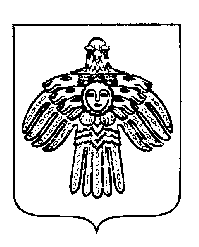 «ПЕЧОРА »  МУНИЦИПАЛЬНÖЙ  РАЙОНСААДМИНИСТРАЦИЯ ПОСТАНОВЛЕНИЕ ШУÖМПОСТАНОВЛЕНИЕ ШУÖМПОСТАНОВЛЕНИЕ ШУÖМ« 17 »   августа  2015 г.г. Печора,  Республика Коми                                             № 928О внесении изменений в постановление администрации муниципального района «Печора» от 18.08.2014 г. № 1296  Фукалов С.В.- заместитель главы администрации МР «Печора», председатель комиссии;                                         Атаманова М.В.- ведущий экономист отдела ЖКХ, секретарь комиссии;Члены комиссии:      Жижева Г.Г.- заведующий отделом управления жилым фондом;Карельская М.К.- и. о. председателя Совета общественности (по согласованию);Кислицин С.Н.- глава МР «Печора» - председатель Совета района;Кузьмина Е.Г.- начальник управления финансов МР «Печора»;Поздеева Н.Р.- начальник ОАО «КЭСК» Печорский филиал (по согласованию);Родинский О.А. - генеральный директор ООО «ТЭК Печора» (по согласованию);Смирнова Е.Ю.- заведующий отделом жилищно-коммунального хозяйства;Синицин А.В.- депутат Совета ГП «Печора» (по согласованию);Савчук А.Г. - генеральный директор ОАО «ТСК» (по согласованию);Туний А.П.                             - директор МУП «Горводоканал» (по согласованию);Филиппов А.П.- директор ООО «Печорская районная тепловая компания» (по согласованию);Холод М.А.                                   - заместитель заведующего отделом правовой работы;Шубенок М.Д.- начальник отдела – старший судебный пристав отдела судебных приставов по г. Печоре (по согласованию);Юхнин В.В.- печорский межрайонный прокурор (по согласованию);Яковина Г.С.-председатель комитета по управлению муниципальной собственностью муниципального района «Печора».